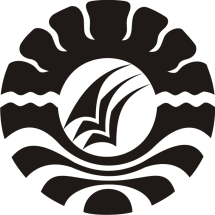 SKRIPSIPENERAPAN KONSELING REALITA DENGAN TEKNIK WANT, DOING, EVALUATION, PLAN UNTUK MENINGKATKAN MOTIVASI BERPRESTASI SISWA DI SMA MUHAMMADIYAH KALOSINURUL MAGFIRAH DJURUSAN PSIKOLOGI PENDIDIKAN DAN BIMBINGANFAKULTAS ILMU PENDIDIKAN UNIVERSITAS NEGERI MAKASSAR2017